บันทึกข้อความ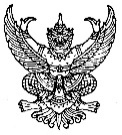 ส่วนราชการ    โรงเรียนระหานวิทยา  อำเภอบึงสามัคคี   จังหวัดกำแพงเพชรที่ …………………….........................……………..  วันที่         เดือน                       พ.ศ.   2566                            เรื่อง    ขออนุมัติดำเนินการตามโครงการเรียน   ผู้อำนวยการโรงเรียนระหานวิทยา         ตามที่โรงเรียนได้มอบหมายให้  กลุ่มสาระศิลปะ เป็นผู้รับผิดชอบในการดำเนินการ     กิจกรรม                                      ใน    โครงการ                                      ข้อที่        ประจำปีงบประมาณ 2566 นั้นเพื่อให้การดำเนินการโครงการ ดังกล่าวเป็นไปตามระยะเวลาและสอดคล้องกับกิจกรรมที่กำหนดไว้  จึงขออนุมัติใช้เงิน    1.(  ) เงินอุดหนุนรายหัว 				2.(  )  เงินกิจกรรมพัฒนาผู้เรียน 	 3.(  ) เงินระดมทุนทรัพยากร				4.(  )  เงินบำรุงการศึกษา           	    (  ) พัฒนาการสอนและพัฒนาสิ่งแวดล้อม		     (  ) เงินจ้างครูและบุคลากร ฯ     	    (  ) พัฒนาเทคโนโลยี 5.(  ) อื่น ๆ  ........................................................  จำนวน                        บาท   (                            )  ดังรายการที่แนบมาพร้อมนี้	จึงเรียนมาเพื่อโปรดทราบและพิจารณา						     	  ลงชื่อ..............................................หัวหน้ากลุ่มงาน/กลุ่มสาระ						                     (..............................................)							         ตำแหน่ง.................................                       เสนอ     ผู้อำนวยการโรงเรียนระหานวิทยา		โครงการ/งานอยู่ในแผนปฏิบัติการฯ		หน้าที่...................... ครั้งที่    .                 		งบประมาณตามโครงการ			จำนวน                            บาท		ได้ดำเนินการแล้ว				จำนวน                            บาท		ใช้ในการดำเนินการครั้งนี้			จำนวน                            บาท		อนุมัติงบประมาณให้ดำเนินโครงการ		จำนวน                            บาท		คงเหลือ					จำนวน                            บาท						          ลงชื่อ...........................................หัวหน้างานแผนงานและโครงการ							        (นายเติมพงศ์  ครุธทิน)							           ตำแหน่ง ครู คศ.1							    ........../...................../................ความคิดเห็นของผู้อำนวยการโรงเรียน		อนุมัติ		      	           ไม่อนุมัติ		เนื่องจาก  ....................................................................................................................							 ลงชื่อ...........................................							      (นายไพโรจน์  วชิรินทราวัฒน์)							 ผู้อำนวยการโรงเรียนระหานวิทยา							   ........../...................../................                    			บันทึกข้อความส่วนราชการ        	 โรงเรียนระหานวิทยา	       อำเภอบึงสามัคคี  	       จังหวัดกำแพงเพชรที่ …………………….........................……………..  วันที่         เดือน                       พ.ศ.   2566                            เรื่อง    ขออนุมัติการจัดซื้อ / จ้างเรียน   ผู้อำนวยการโรงเรียนระหานวิทยา    	ตามที่โรงเรียนอนุมัติให้ดำเนินการตามโครงการ  (  √ )  ตามแผนปฏิบัติการโรงเรียน   (  )  พิเศษ ประจำปีงบประมาณ   2566 นั้น     ทางกลุ่มสาระศิลปะ มีความประสงค์ขออนุมัติ    จัดซื้อ     จัดจ้าง (  )  วัสดุ จำนวน............รายการ (  ) ครุภัณฑ์  จำนวน                  รายการ  เป็นจำนวนเงิน จำนวน                        บาท   (                            )  เพื่อใช้ในกิจกรรมดังต่อไปนี้            เพื่อใช้ตามโครงการตั้งแต่                          ถึง                        ดังรายละเอียดที่แนบ	จึงเรียนมาเพื่อโปรดทราบและพิจารณาอนุมัติ						     ลงชื่อ.........................................ผู้ดำเนินการโครงการ                    ลงชื่อ.................................................หัวหน้ากลุ่มงาน/กลุ่มสาระฯ           (                              )			                         (                              )        ........../...................../................			         ........../...................../................		            โครงการพัฒนากระบวนการบริหารและการจัดการของสถานศึกษากิจกรรม พัฒนางานโสตทัศนศึกษาโรงเรียนระหานวิทยากลุ่มงาน / กลุ่มสาระการเรียนรู้ศิลปะ         ลงชื่อ.........................................หัวหน้ากลุ่มงาน/กลุ่มสาระฯ	   ลงชื่อ.........................................เจ้าหน้าที่แผนงาน                (                            )		                                    (นายณัฐพงษ์  มาน้อย)             ........../...................../................		                     ........../...................../................ลำดับที่ชื่อกิจกรรมรายละเอียดการขอซื้อ-ขอจ้างจำนวนเงินรวมทั้งสิ้น (                      )รวมทั้งสิ้น (                      )รวมทั้งสิ้น (                      )1.   ความคิดเห็นของเจ้าหน้าที่แผนงานและโครงการ....................................................................................................................................................................................ลงชื่อ ........................................................................................../...................../................2.   ความคิดเห็นของเจ้าหน้าที่พัสดุ....................................................................................................................................................................................ลงชื่อ ........................................................................................../...................../................3.   ความคิดเห็นของเจ้าหน้าที่การเงิน....................................................................................................................................................................................ลงชื่อ ........................................................................................../...................../................4.   ความคิดเห็นของรองผู้อำนวยการกลุ่มบริหารงบประมาณ....................................................................................................................................................................................ลงชื่อ ........................................................................................../...................../................5.   ความคิดเห็นของผู้อำนวยการโรงเรียนระหานวิทยา....................................................................................................................................................................................ลงชื่อ ........................................................................................../...................../................5.   ความคิดเห็นของผู้อำนวยการโรงเรียนระหานวิทยา....................................................................................................................................................................................ลงชื่อ ........................................................................................../...................../................ที่กิจกรรม...........................................................................                            เงินงบประมาณเงินงบประมาณเงินงบประมาณเงินงบประมาณเงินงบประมาณที่กิจกรรม...........................................................................                            ราคาต่อหน่วยจำนวนหน่วยรวมเป็นเงินรวมเป็นเงินรวมทั้งหมด (                            )รวมทั้งหมด (                            )รวมทั้งหมด (                            )รวมทั้งหมด (                            )รวมทั้งหมด (                            )